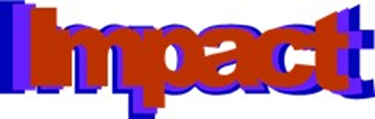 IMPACT-projectSetting up a mini-projectFind 2/3 partnersMake sure you teach the same agegroupsLink the project to the themes of the TTWSet-up the projectName of the project: What’s in your pocket?Agegroup:  6 -7 years oldTheme of the project: Identity / diversityPartners (name & e-mail):1. Inge Bebseler /  ibebseler@stedeke.nl2. Cristina Peñalver / cpenalv3@xtec.cat3. Ana Trindade / anacorreiatrindade@gmail.com4. Irmak Erkekli / irmak.bz@gmail.comGoals:Didactical approach & organisationDescribe the sources/materials, things you need:How do you communicate and exchange?Timeline: